KUPNÍ SMLOUVAčíslo: 20160403uzavřená podle ustanovení § 2079 a násl. zákona č. 89/2012 Sb., občanský zákoník(dále jen „občanský zákoník“)mezi těmito smluvními stranamiČeská republika - Správa státních hmotných rezerv se sídlem:	Praha 5 – Malá Strana, Šeříková 616/1, PSČ 150 85jednající:	Ing. Zbyněk Raichl, CSc., ředitel Odboru zakázekIČO:	48133990	DIČ:	CZ48133990bankovní spojení:	Česká národní banka, pobočka Prahač. účtu:	85508881/0710 datová schránka:	4iqaa3xkontaktní osoba:	Ing. Jindřich Chaloupektelefon:	244 095 203, 606 091 680 e-mail:	jchaloupek@sshr.cz (dále jen „kupující“)aRostislav Plachý sídlem:	Na Potocích 251, Radnice, PSČ 338 28adresa pro doručování:	nám.K.Šternberka 403, Radnice, PSČ 338 28spisová značka:		zapsaná v živnostenském rejstříku od 6. 12. 2011,  vedeném u Městského úřadu v Rokycanech, odbor živnostenský pod č.j.: 3841/OŽ/11zastoupena:	Rostislavem PlachýmIČO: 		48383694DIČ:		CZ7107102200bankovní spojení: 	Česká spořitelna, a.s.číslo účtu: 		842695339/0800kontaktní osoba:		Rostislav Plachýtelefon:		604 865 426e-mail:		plachy.rostislav@seznam.cz (dále jen „prodávající“)(dále také společně „smluvní strany“)Článek Účel smlouvyÚčelem smlouvy je koupě 10 (slovy: deseti) kusů nových zahradních traktorů specifikovaných blíže v čl. II. této smlouvy pro účely a k zajištění zákonné působnosti kupujícího vyplývající ze zákona č. 97/1993 Sb., o působnosti Správy státních hmotných rezerv, ve znění pozdějších předpisů.Touto kupní smlouvou se realizuje veřejná zakázka, kterou kupující zadal ve výběrovém řízení pod č. j. 02274/16-SSHR s názvem „16-020 Zahradní traktor 10 ks“.ČlánekPředmět smlouvyTouto kupní smlouvou se prodávající zavazuje odevzdat kupujícímu 10 (slovy: deset) kusů nových zahradních traktorů (dále také „věc“) v provedení dle ujednání této smlouvy. Dále se prodávající zavazuje kupujícímu předat veškeré doklady potřebné k převzetí a užívání každé z deseti kusů věci a umožnit mu nabýt k věci vlastnické právo. Kupující se zavazuje každý z deseti kusů věci, který bude bez jakýchkoliv vad protokolárně převzít v každém z deseti míst plnění a to pouze ve stanoveném provedení a zaplatit kupní cenu.Prodávající nesmí dodat větší nebo menší množství věci, než je ujednáno v této smlouvě. Použití ust. § 2093 a § 2099 odst. 2 občanského zákoníku smluvní strany výslovně vylučují.Specifikace věci:Kód NIPEZ: 16310000-1 - SekačkyPožadované „Technické podmínky předmětu smlouvy“ stanovené kupujícím na předmět smlouvy jsou uvedeny v Příloze č. 1 této smlouvy, která je její nedílnou součástí.Technická specifikace předmětu smlouvy, která upřesňuje předmět smlouvy je obsažena v Příloze č. 2 této smlouvy a je její nedílnou součástí.Současně s každým kusem věci odevzdá prodávající kupujícímu nejpozději při jeho předání a převzetí v místě plnění zejména následující doklady v českém jazyce:základní popis technických parametrů věci (v českém a anglickém jazyce),doklad prokazující shodu požadovaného výrobku vydaný příslušným orgánem – zákon 
č. 22/1997 Sb., o technických požadavcích na výrobky a o změně a doplnění některých zákonů, ve znění pozdějších předpisů (v českém a anglickém jazyce),záruční list včetně záručních podmínek (v českém jazyce),dodací list (v českém jazyce),návod k použití (v českém a anglickém jazyce),předávací protokol (v českém jazyce).Článek Kupní cenaCelková kupní cena bez DPH je sjednána dohodou smluvních stran podle zákona č. 526/1990 Sb., o cenách, ve znění pozdějších předpisů, a je cenou maximální a nepřekročitelnou, která zahrnuje veškeré náklady kupujícího spojené s koupí věci. K této částce bude připočtena platná sazba DPH v době vzniku zdanitelného plnění. Kupní cena tedy činí:kupní cena za jednotku (1 kus zahradního traktoru) bez DPH ve výši 77 190,10 Kč(slovy: sedmdesát sedm tisíc jedno sto devadesát korun českých deset haléřů)kupní cena celkem (10 kusů zahradního traktoru) bez DPH ve výši 771 901,00 Kč(slovy: sedm set sedmdesát jedna tisíc devět set jedna korun českých)DPH ve výši celkem 162 099,00 Kč(slovy: jedno sto šedesát dva tisíc devadesát devět korun českých)kupní cena včetně DPH ve výši celkem 934 000,00 Kč(slovy: devět set třicet čtyři tisíc korun českých).Článek Platební a fakturační podmínkyKupní cenu věci včetně DPH je kupující povinen zaplatit prodávajícímu po protokolárním převzetí celkového množství věci ve všech místech plnění bez jakýchkoliv vad za přítomnosti oprávněných zástupců kupujícího a prodávajícího, včetně doložení písemného prohlášení a dokladů podle této smlouvy, a to na základě daňového dokladu – faktury vystavené prodávajícím v souladu s příslušnými právními předpisy a ustanoveními této smlouvy. V případě dílčí dodávky vzniká právo na zaplacení části kupní ceny odpovídající dílčí dodávce věci bez jakýchkoliv vad a nedodělků.Platba kupní ceny podle článku III. bude uskutečněna bezhotovostním převodem na bankovní účet prodávajícího uvedený v záhlaví této smlouvy, nebo na účet změněný písemným, oboustranně potvrzeným dodatkem k této smlouvě.Kupující neposkytuje zálohu na kupní cenu.Prodávající vyúčtuje kupní cenu daňovým dokladem – fakturou na základě oboustranně podepsaného protokolu o odevzdání a převzetí věci (dále také „Protokol“). Faktura musí obsahovat náležitosti stanovené zákonem č. 235/2004 Sb., o dani z přidané hodnoty, ve znění pozdějších předpisů, číslo smlouvy bude uvedeno jako variabilní symbol a u adresy kupujícího bude uveden název předmětu koupě. Bankovní spojení uvedené na faktuře musí korespondovat s bankovním spojením uvedeným v záhlaví této smlouvy, není-li změněno písemným dodatkem k této smlouvě.V případě, že faktura nebude úplná nebo nebude obsahovat náležitosti stanovené touto smlouvou nebo zákonem, je kupující oprávněn ji do data splatnosti vrátit prodávajícímu s tím, že prodávající je následně povinen vystavit novou bezvadnou a úplnou fakturu s novým termínem splatnosti. V takovém případě se přeruší běh lhůty splatnosti a nová lhůta splatnosti počne běžet doručením opravené faktury kupujícímu.Dohodou smluvních stran se sjednává splatnost faktury na 21 kalendářních dnů od dne doručení faktury kupujícímu. Faktura je zaplacena dnem připsání platby na účet prodávajícího.Prodávající prohlašuje, že účet uvedený v záhlaví smlouvy je a po celou dobu trvání smluvního vztahu bude povinným registračním údajem dle zákona č. 235/2004 Sb., o dani z přidané hodnoty, ve znění pozdějších předpisů.Dojde-li před uzavřením této smlouvy ke změně zákonem stanovené sazby DPH, je prodávající oprávněn v souladu s takovou změnou upravit výši DPH a cenu za věc včetně DPH, a to tak, že částku odpovídající DPH a částku odpovídající ceně včetně DPH dle čl. III. odst. 2 této smlouvy upraví tak, aby DPH odpovídalo zákonem stanovené sazbě. Změna zákonem stanovené sazby DPH dle předchozí věty není důvodem k jakémukoliv navýšení částky odpovídající ceně za věc bez DPH uvedené čl. III. této smlouvy.Prodávající bere na vědomí, že kupující je organizační složkou státu a v případě prokazatelného nedostatku finančních prostředků může dojít k zaplacení faktur až v návaznosti na přidělení potřebných finančních prostředků ze státního rozpočtu. Tato případná časová prodleva nemůže být pro účely plnění práv a povinností z této smlouvy vyplývajících považována za prodlení na straně kupujícího v rámci sjednaných platebních podmínek a prodávající není oprávněn z tohoto důvodu uplatňovat vůči kupujícímu žádné sankce, zejména není oprávněn požadovat úhradu úroků z prodlení. Kupující v případě, že schválené finanční prostředky vyplývající ze schváleného státního rozpočtu na příslušný rok, mu neumožní uhradit vzniklé pohledávky v příslušném roce, je oprávněn podle čl. X. odst. 5 od této smlouvy odstoupit, aniž by prodávajícímu vznikly jakékoliv nároky z tohoto titulu na smluvní pokuty, veškeré jiné sankce, úhradu škod atd.Článek Doba, místo a podmínky plněníProdávající se zavazuje kupujícímu odevzdat věc nejpozději do 90 (slovy: devadesáti) kalendářních dnů ode dne nabytí účinnosti této smlouvy do míst plnění dle Přílohy č. 3 této smlouvy: Seznam míst plnění a osob oprávněných k převzetí věci. Věc v celkovém množství a provedení dle této smlouvy (tj. každý z deseti kusů zahradních traktorů) odevzdá a předá zástupce prodávajícího v každém z deseti míst plnění spolu s doklady potřebnými k převzetí a užívání každého kusu věci zástupci kupujícího, uvedenému v Příloze č. 3 této smlouvy jako osoba oprávněná k převzetí věci.Prodávající splní povinnost odevzdat věc kupujícímu, umožní-li kupujícímu nakládat s každou z deseti kusů věci v místě jejího předání a převzetí a v době plnění dle této smlouvy na základě oboustranně podepsaného Protokolu, ze strany kupujícího vždy osobou oprávněnou k převzetí každého kusu věci dle Přílohy č. 3 této smlouvy. Kupující je povinen převzít věc nebo její část pouze v případě, že nevykazuje žádné vady. Kupující je oprávněn k převzetí každého kusu věci pověřit zmocněnce. Za datum předání věci nebo její části se považuje den, ve kterém Protokol/jednotlivé Protokoly podepíše smluvní strana, která jej/je podepisuje jako druhá v pořadí, a na jeho/jejich základě převezme kupující nebo zmocněnec věc nebo její část bez jakýchkoliv vad od prodávajícího na základě oboustranně podepsaného/podepsaných Protokolu/ Protokolů.Prodávající odevzdá vždy 1 kus věci (celkem 10 kusů nových zahradních traktorů, tedy 1 ks zahradního traktoru do každého místa plnění) a k němu doklady určené ve smlouvě kupujícímu v místech plnění, uvedených v Příloze č. 3 této smlouvy.Odevzdání všech deseti kusů zahradního traktoru, ze kterých se věc skládá, ve výše uvedených místech plnění, se uskuteční na základě smluvních podmínek uvedených v této smlouvě. O odevzdání a převzetí každé jednotlivé věci bez jakýchkoliv vad zpracují a podepíší prodávající a kupující protokol. Protokol se vyhotoví ve 4 výtiscích, z nichž každá smluvní strana obdrží 2 vyhotovení. Zjistí-li kupující, že věc má vady, věc nepřevezme.Nedodání smluvené věci, nebo některého z deseti kusů věci v místě a času plnění z důvodů spočívajících na straně prodávajícího nebo nedodržení doby dodání věci se považuje za podstatné porušení smlouvy a kupující má právo od kupní smlouvy odstoupit s tím, že prodávající nebude oprávněn požadovat od kupujícího úhradu nákladů souvisejících s plněním předmětu smlouvy. Článek Dopravní dispozice a úhrada dopravnéhoDoklady, které se týkají přepravy a jsou nutné k převzetí každého kusu věci a volnému nakládání s ním, předá prodávající kupujícímu bez zbytečného odkladu po jejich vydání, nejpozději však při převzetí každého kusu věci kupujícím.2. Dopravu věci do míst plnění si zajišťuje prodávající na vlastní náklady a na vlastní nebezpečí.Článek Práva z vadného plnění Věc je vadná, jestliže nemá vlastnosti stanovené touto smlouvou nebo pokud je prodávajícím dodána jiná věc než ta, která má být předmětem této smlouvy. Za vadu věci se považují i vady v dokladech nutných pro užívání věci. V případě vadného plnění je kupující oprávněn odstoupit od smlouvy.Vady věci nebo jednotlivých kusů věci je kupující povinen uplatnit u prodávajícího bez zbytečného odkladu po jejich zjištění, a to písemným sdělením v souladu s čl. XII. odst. 5 této smlouvy do datové schránky prodávajícího, není-li to možné, tak prostřednictvím provozovatele poštovních služeb a to formou doporučeného dopisu zaslaného na adresu sídla prodávajícího uvedenou v záhlaví této smlouvy, nebo na adresu změněnou oboustranně podepsaným dodatkem k této smlouvě. Prodávající se zavazuje odstranit uplatněné vady při reklamaci věci nebo jednotlivých kusů věci ve lhůtě nejpozději do 30. kalendářních dnů od uplatnění vad. Uplatní-li kupující právo z vadného plnění, potvrdí mu prodávající písemně, kdy toto právo uplatnil, jakož i provedení opravy a dobu jejího trvání. Nepotvrzení uplatnění práva z vadného plnění prodávajícím do 3. pracovních dnů ode dne sdělení uplatnění vad je důvodem pro odstoupení kupujícího od této smlouvy.Článek Záruka za jakostZárukou za jakost se prodávající zavazuje, že poskytne kupujícímu záruku za jakost každého kusu smluvené věci v délce 48 měsíců od převzetí každého kusu věci bez vad a nedodělků (záruční doba). Každý dodaný kus věci musí být po celou dobu záruční doby způsobilý pro použití k obvyklému účelu dle Přílohy č. 1 Technických podmínek předmětu smlouvy podle článku II. této smlouvy.Záruční opravy musí prodávající provádět bezplatně, anebo zajistit jejich bezplatné provádění po celou dobu záruční doby se všemi souvisejícími náklady, a to do 14 kalendářních dnů od jejich písemného uplatnění kupujícím podle povahy závady buď přímo na místě jejího zjištění u kupujícího nebo ve svých, či jiných prostorách.Záruční doba běží ode dne odevzdání každého kusu věci bez vad kupujícímu a prodlužuje se o dobu, po kterou bude každý kus věci v záručním plnění. Použitelnost každého kusu věci musí být minimálně 24 měsíců po skončení záruční doby a prodávající je povinen provést nebo zajistit případné opravy každého kusu věci v této pozáruční době na základě dohody smluvních stran o ceně opravy, rovněž do 14 kalendářních dnů od jejich písemného uplatnění kupujícím podle povahy závady buď přímo na místě jejího zjištění u kupujícího, nebo ve svých, či jiných prostorách. V případě, že se tak z důvodů na straně prodávajícího nestane, je prodávající povinen zaplatit kupujícímu smluvní pokutu ve výši 0,2 % z kupní ceny věci nebo její dílčí části postižené závadou. ČlánekSmluvní pokutaNedodá-li prodávající celé množství věci do uplynutí doby plnění dle článku V. této smlouvy, zaplatí kupujícímu smluvní pokutu ve výši 0,2 % z kupní ceny věci, v případě dílčí dodávky z nedodané části věci za každý den prodlení.Za vadné plnění uhradí prodávající smluvní pokutu ve výši 0,2 % z ceny věci nebo její dílčí části postižené vadným plněním. V případě prodlení prodávajícího s odstraňováním vad v záruční době, vznikne kupujícímu nárok na smluvní pokutu ve výši 0,2 % z kupní ceny věci nebo její dílčí části postižené vadou, za každý den prodlení.Pro výpočet výše uvedených smluvních pokut se použije kupní cena bez DPH uvedená v článku III. této smlouvy. Smluvní pokuta bude splatná do 21 kalendářních dnů od doručení jejího vyúčtování prodávajícímu, na účet kupujícího uvedený v záhlaví této smlouvy, není-li změněn písemným dodatkem dle článku XII. odst. 4 této smlouvy.Smluvní strany výslovně sjednávají, že úhradou smluvní pokuty nebude dotčeno právo kupujícího na náhradu škody vzniklé z porušení povinnosti, ke kterému se smluvní pokuta vztahuje, v plné výši.ČlánekOdstoupení od smlouvyKromě důvodů pro odstoupení od smlouvy kupujícím uvedených v jiných ustanoveních této smlouvy nebo občanském zákoníku, je kupující oprávněn od této smlouvy odstoupit, obdrží-li od prodávajícího věc jiných vlastností, popř. neobdrží-li všechny doklady dle této smlouvy. Kupující je oprávněn od této smlouvy odstoupit neodstraní-li prodávající vadu věci včas nebo vadu věci odmítne odstranit.Kupující je též oprávněn odstoupit od smlouvy z důvodu probíhajícího insolvenčního řízení vůči prodávajícímu.Kupující je oprávněn odstoupit od smlouvy i v případě porušení povinnosti prodávajícího dle čl. IV. odst. 7.Smluvní strany se dohodly, že při prodlení kupujícího se zaplacením celkové kupní ceny za věc, má prodávající právo od této smlouvy odstoupit. Při odstoupení podle čl. IV. odst. 9, má toto právo odstoupit i kupující.Odstoupení od smlouvy musí být učiněno písemně do datové schránky. V případě, že prodávající nemá datovou schránku, odstoupení od smlouvy bude provedeno písemně v listinné podobě na adresu smluvní strany, uvedené v záhlaví této smlouvy, pokud nebyla změněna dodatkem k této smlouvě. Účinky odstoupení od smlouvy nastávají dnem doručení oznámení 
o odstoupení druhé smluvní straně. Odstoupení od této smlouvy se nedotýká práva na zaplacení smluvní pokuty nebo úroku z prodlení, ani práva na náhradu škody. V případě odstoupení od smlouvy se odstoupení nevztahuje na smluvními stranami již poskytnuté vzájemné plnění.ČlánekNabytí vlastnického práva k věci Nebezpečí škody na věciSmluvní strany se dohodly, že vlastnické právo ke každému kusu věci nabývá kupující převzetím věci bez jakýchkoliv vad na základě oboustranně podepsaného protokolu. Smluvní strany se dohodly, že nebezpečí škody na každém kusu věci přechází na kupujícího současně s nabytím vlastnického práva ke každému kusu věci. ČlánekZávěrečná ujednáníSmluvní strany se dohodly, že další skutečnosti touto smlouvou neupravené se řídí příslušnými ustanoveními zákona č. 89/2012 Sb., občanský zákoník.Prodávající souhlasí s tím, aby tato smlouva, včetně jejích případných dodatků, byla uveřejněna na internetových stránkách kupujícího. Údaje ve smyslu § 147a odst. 2 zákona č. 137/2006 Sb., o veřejných zakázkách, ve znění pozdějších předpisů, budou znečitelněny (ochrana informací a údajů dle zvláštních právních předpisů).Prodávající souhlasí, aby kupující poskytl část nebo celou tuto smlouvu v případě žádosti 
o poskytnutí informace podle zákona č. 106/1999 Sb., o svobodném přístupu k informacím, ve znění pozdějších předpisů.Veškeré změny nebo doplňky této smlouvy (včetně změn v záhlaví smlouvy: bankovního spojení, sídla, zastoupení atd.) jsou vázány na souhlas smluvních stran a mohou být provedeny, včetně změn příloh, po vzájemné dohodě obou smluvních stran pouze formou písemného dodatku k této smlouvě. Smluvní dodatky musí být řádně označeny, pořadově vzestupně očíslovány, datovány a podepsány oprávněnými zástupci obou smluvních stran. Jiná ujednání jsou neplatná. Vystavit návrh dodatku smlouvy a zaslat jej druhé smluvní straně je v případě změn v záhlaví smlouvy povinna ta smluvní strana, u které ke změně došlo, a to do pěti kalendářních dnů od data změny. Nemůže jít k tíži smluvní strany, které nebyl v souladu s touto smlouvou zaslán dodatek ohledně změny údajů v záhlaví smlouvy, že i nadále užívá při komunikaci s druhou smluvní stranou údaje původně uvedené.Smluvní strany sjednávají pravidla pro doručování vzájemných písemností tak, že písemnosti se zasílají v elektronické podobě do datových schránek. Nelze-li použít datovou schránku, zasílají se prostřednictvím provozovatele poštovních služeb na adresu uvedenou v záhlaví této smlouvy, nebo na adresu změněnou oboustranně potvrzeným dodatkem k této smlouvě. V případě pochybností či nedoručitelnosti považuje se odeslaná zásilka za doručenou třetím pracovním dnem po jejím odeslání na adresu jak je uvedeno v tomto odstavci výše, byla-li odeslána na adresu v jiném státu, považuje se za doručenou patnáctým pracovním dnem po odeslání.Tato smlouva je vyhotovena v 4 (slovy: čtyřech) stejnopisech, z nichž 3 obdrží kupující 
a 1 prodávající.Tato smlouva nabude platnosti a účinnosti dnem, kdy podpis připojí smluvní strana, která ji podepisuje jako druhá v pořadí.Smluvní strany prohlašují, že se s obsahem této smlouvy před jejím podpisem řádně seznámily, že smlouva nebyla uzavřena v tísni, ani za nápadně nevýhodných podmínek a byla uzavřena podle jejich pravé a svobodné vůle. Na důkaz toho připojují oprávnění zástupci smluvních stran své podpisy. Nedílnou součástí smlouvy jsou přílohy:Příloha č. 1 – Technické podmínky předmětu smlouvyPříloha č. 2 – Technická specifikace předmětu smlouvyPříloha č. 3 – Seznam míst plnění a osob oprávněných k převzetí věciV Praze dne 27. 7. 2016		V Radnicích dne: 28. 7. 2016Za kupujícího:		Za prodávajícího:Česká republika – Správastátních hmotných rezerv……………………………………………			………………………………………	Ing. Zbyněk Raichl, CSc. 			Rostislav Plachý	ředitel Odboru zakázek 			    podnikatel			Příloha č. 1 – Technické podmínky předmětu smlouvy„16-020 Zahradní traktor 10 ks“Technické podmínky předmětu smlouvyZahradní traktory jsou určeny k sečení travních porostů o rozloze cca 20 000 m², jsou požadovány následující parametry:motor: benzinový, min. 2 válce, výkon motoru min. 16 kW max. 25kWsekání: záběr min. 100 cm, min. výška sekání - 25 mmsběrný koš: objem min. 300 l, se zadním výhozemzapínání sekačky elektromagnetickou spojkouhydrostatická převodovkamechanická uzávěrka diferenciálunožní ovládání pojezdupočet nožů: min. 2zvuková signalizace plného košePříloha č. 2 – Technická specifikace předmětu smlouvy„16-020 Zahradní traktor 10 ks“Technická specifikace předmětu smlouvy – ZAHRADNÍ TRAKTOR KARSIT K 22/102 HX GREEN CUT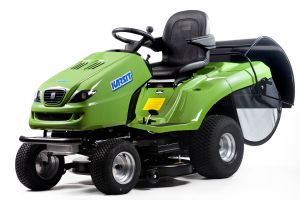 Tento traktor patří dlouhodobě díky své všestrannosti k nejžádanějším modelům. Je určen k sekání trávy na plochách o výměře cca 20.000 m2, velkou oblibu má i při sběru spadaného listí. Silný motor se nezastaví ani při sekání přerostlé trávy. Velkou předností je převodovka s uzávěrou diferenciálu, která dovoluje výbornou ovladatelnost stroje v zimním období při práci se sněžnou frézou nebo radlicí. Pracují s ním nejen domácí uživatelé, ale i technické služby, obecní úřady a zájmové kluby. Jako příslušenství je možné využít např.: sněžnou frézu, radlici, zametací kartáč, rozmetadlo, provzdušňovače trávníku, mulčovací sadu, deflektor, vozík aj. Motor - výkonný 4-taktní vzduchem chlazený dvouválec V-TWIN s tlakovým mazáním Převodovka - hydrostatická převodovka s uzávěrou diferenciálu, rychlost pojezdu ovládaná pedálem vpřed nebo vzad - jak hodně sešlápnete, tak rychle jedete Šasi - robustní pevný rám konstruovaný na velké zatížení, litá přední náprava Výbava - digitální motohodiny, světla, stavitelná sedačka, bezpečnostní systém, signalizace zaplnění koše, závěs, nárazník, oplachy sečení Sekací jednotka protiběžný dvounožový systém o záběru 102 cm se středovým výhozem travní hmoty ochrana proti poškození při střetu nože s pevnou překážkou pomocí střižných kolíků litá tělesa a příruby sečení s dlouhou životností oplachy – systém pro jednoduché čištění sekacího prostoru proudem vody vodící kolečka pro dokonalé kopírování terénu spouštění sečení elektromagnetickou spojkou ovládanou spínačem na palubní desce Příloha č. 3 – Seznam míst plnění a osob oprávněných k převzetí věci„16-020 Zahradní traktor 10 ks“MOTOR Briggs & Stratton TYP MOTORU INTEK, 656 ccm VÝKON - POČET VÁLCŮ 22 HP - 2V PŘEVODOVKA - TUFF TORQ HYDROSTAT - K 62 UZÁVĚRA DIFERENCIÁLU ANO RYCHLOST VPŘED / VZAD 0-9 / 0-4,5 km/hod VÝŠKA SEČENÍ, REGULACE 25 - 100 mm, 7 poloh ZÁBĚR SEČENÍ, POČET NOŽŮ 102 cm, dvou-nožové ZAPÍNÁNÍ SEČENÍ elektromagnetické POLOMĚR OTÁČENÍ 74 cm SVAHOVÁ DOSTUPNOST 12° (20%) KOLA PŘEDNÍ, ZADNÍ 16x6.50 – 8, 20x10.0 - 8 VNĚJŠÍ ROZMĚR (D x Š x V) 240 x 106 x 110 cm HMOTNOST 256 kg OBJEM NÁDRŽE, PALIVO 13 (l), BA 95 NATURAL GARANTOVANÁ HLUČNOST 100 dB (A) SBĚRNÝ KOŠ - OBJEM 300 l p.č.střediskopobočka SSHRadresa dodáníosoba oprávněná k převzetí věcitelefon1.SOŽ a.s.PlzeňKaplířova 22, 320 98 PlzeňIng. Jiří Beneš728 708 2182.SOBĚSLAVDoksyul. 5. května 171, 472 01 DoksyMarcela Erbanová602 493 6623.SOBĚSLAVSedlčanyNa Červeném Hrádku 1147, 264 01 SedlčanyBronislav Brozman727 874 2074.SOBĚSLAVČachoviceLipnická 138, 294 43 ČachoviceMartina Kovaříčková606 686 6675.BOLETEXPOLORAPolerady nad Labem, 250 63 MratínTomáš Kubík728 750 9336.OPAVANOPAVANHlavní 198, 747 91 Štítina u OpavyLeo Stiborský602 668 5807.OPAVANOSOČKANVlkov 108, 594 53 Osová BytýškaIng. Josef Janšta724 149 4958.OPAVANGODULAHnojník 206, 739 53, Hnojník u Českého TěšínaIng. Petra Paličková602 852 4749.SŽDC, s.o.Chropyně RasinaRasina 553, 768 11 ChropyněMgr. Jana Navrátilová902 735 60210.SŽDC, s.o.Chrast u ChrudimiTylova 132, 538 51 Chrast u ChrudimiVěra Marčíková725 958 667